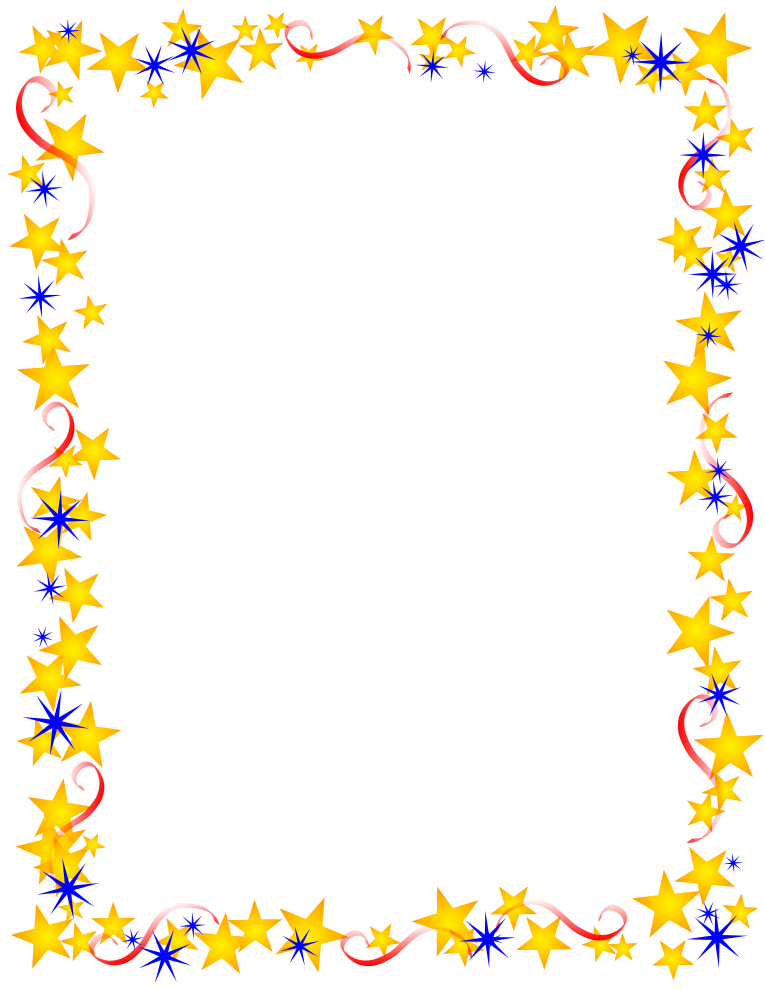 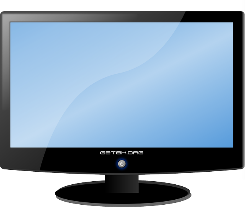  A story about Tom and his sisterIt was last Sunday morning. Tom was watching a football        match comfortably at home. He was very excited.    An hour later, Tom’s sister Judy wanted to change the channel as she wanted to watch a music programme. Judy said, ‘Could you please change it to pop music show?’ She was looking at Tom when she spoke politely. Tom shouted, ‘But the football match is my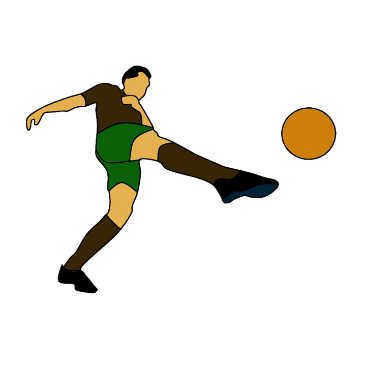 favourite!’ He felt annoyed and Judy felt dissatisfied.     Suddenly, Judy snatched the remote control from Tom. Theyquarrelled with each other. Judy yelled, ‘I don’t like watching football.Pop music show is interesting because I can join in with the singers.’Tom retorted, ‘I’m the boss here!’ He grabbed the remote control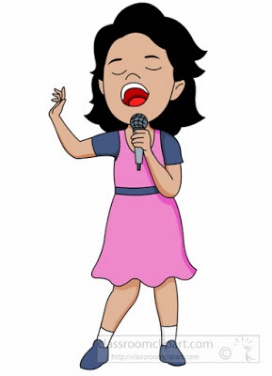 from Judy. They were both grumpy.Just then, Mum came out from the bedroom.     ‘What’s happened?’ asked Mum.     ‘We quarrel about the television programmes,’ answered Judy. Mum gave a solution.     ‘You shouldn’t quarrel with each other. You two should keep a good relationship. By the way, you shouldn’t watch TV for a long time.Let’s have fun outside!’ Mum told them what she decided to do.‘Hurray!’ They shouted joyfully.At last, they had a picnic in a country park. They ate some chocolate cookies and drank some English tea. They had a lovely time.They had the best gift in the world – good relationship and happiness.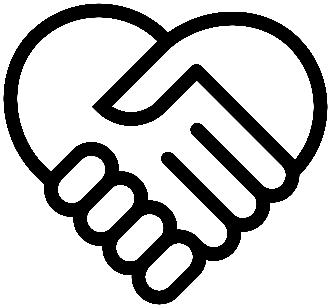 5A Bella Lin